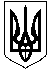 УКРАЇНАХМІЛЬНИЦЬКА МІСЬКА РАДАВінницької областіР І Ш Е Н Н Я № 1105                   25.02.2022 р.                                                                27 сесії міської ради         8  скликання Про внесення змін до Порядкуорганізації харчування в закладахосвіти Хмільницької міськоїтериторіальної громадиу новій редакції, затвердженогорішення 59 сесії міської ради7 скликання від 14.01.2019р. №1885(зі змінами)        Відповідно до ст. 56 Закону України «Про освіту», ст. 35  Закону України «Про дошкільну освіту», враховуючи лист Управління освіти, молоді та спорту  Хмільницької міської ради від 14.01.2022р. №01-14/50, з метою забезпечення харчування дітей в закладах освіти та здійснення їх соціального захисту, керуючись ст.ст. 26, 59 Закону України «Про місцеве самоврядування в Україні», міська радаВ И Р І Ш И Л А:      1. Внести зміни до підпункту  3.2.1. пункту 3  Порядку організації харчування в закладах освіти Хмільницької міської  територіальної громади у новій редакції, затвердженого рішенням 59 сесії міської ради 7 скликання від 14.01.2019р. №1885(зі змінами), виклавши його у наступній редакції:  «3.2.1. безкоштовне харчування дітей - сиріт та дітей, позбавлених батьківського піклування, дітей з інвалідністю, дітей з особливими освітніми потребами, які навчаються у спеціальних та інклюзивних групах,  дітей із сімей, які отримують допомогу відповідно до Закону України «Про державну соціальну допомогу малозабезпеченим сім’ям», дітей з числа внутрішньо переміщених осіб чи дітей, які мають статус дитини, яка постраждала внаслідок воєнних дій і збройних конфліктів; дітей, з числа осіб, визначених у статті 10 Закону України «Про статус ветеранів війни, гарантії їх   соціального захисту;» .     2. Відповідний підпункт Порядку організації харчування в закладах освіти Хмільницької міської  територіальної громади у новій редакції, затвердженого рішенням 59 сесії міської ради 7 скликання від 14.01.2019р. №1885(зі змінами) в попередній редакції визнати таким, що втратив чинність.     3. Організаційному відділу міської ради (Тендерис О.В.) у документі постійного зберігання зазначити факт та підставу внесення змін, зазначену у пункті 1 та пункті 2 цього рішення.     4. Контроль за виконанням цього рішення покласти на постійну комісію міської ради з питань планування соціально-економічного розвитку, бюджету, фінансів, підприємництва, торгівлі та послуг, інвестиційної та регуляторної політики (Кондратовець Ю.Г.) та постійну комісію з  питань охорони здоров’я, освіти, культури, молодіжної політики та спорту (Шумигора Ю.В.).Міський голова                                                  Микола ЮРЧИШИН                                                                